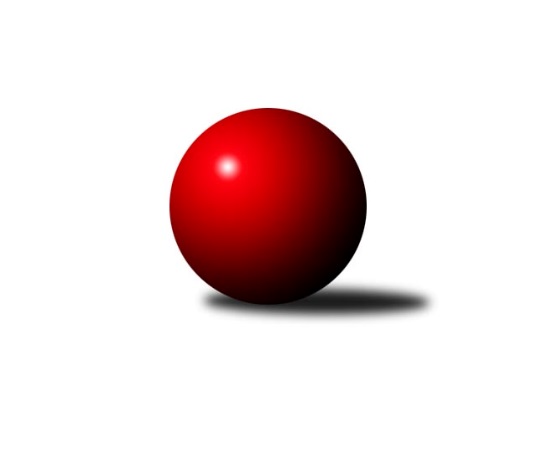 Č.14Ročník 2017/2018	14.1.2018Nejlepšího výkonu v tomto kole: 2727 dosáhlo družstvo: SKK České Meziříčí Východočeská divize 2017/2018Výsledky 14. kolaSouhrnný přehled výsledků:TJ Lokomotiva Trutnov B	- SKK Vrchlabí B	12:4	2640:2577		11.1.TJ Sokol Rybník	- TJ Červený Kostelec B	6:10	2426:2489		12.1.TJ Jiskra Hylváty	- TJ Tesla Pardubice 	4:12	2514:2652		12.1.SKK České Meziříčí 	- KK Dobruška 	16:0	2727:2589		12.1.TJ Start Rychnov n. Kn. B	- TJ Dvůr Králové n. L. 	10:6	2686:2674		12.1.KK Vysoké Mýto 	- TJ Nová Paka 	10:6	2646:2595		12.1.SKK Třebechovice p. O.	- KK Zálabák Smiřice 		dohrávka		26.1.Tabulka družstev:	1.	TJ Tesla Pardubice	14	10	2	2	143 : 81 	 	 2680	22	2.	SKK České Meziříčí	14	9	1	4	136 : 88 	 	 2595	19	3.	SKK Třebechovice p. O.	13	8	2	3	124 : 84 	 	 2632	18	4.	KK Zálabák Smiřice	13	9	0	4	121 : 87 	 	 2692	18	5.	KK Vysoké Mýto	14	8	0	6	119 : 105 	 	 2597	16	6.	TJ Dvůr Králové n. L.	14	7	1	6	128 : 96 	 	 2588	15	7.	TJ Start Rychnov n. Kn. B	14	7	0	7	116 : 108 	 	 2562	14	8.	KK Dobruška	14	6	2	6	107 : 117 	 	 2594	14	9.	TJ Červený Kostelec B	14	7	0	7	103 : 121 	 	 2570	14	10.	TJ Lokomotiva Trutnov B	14	6	0	8	112 : 112 	 	 2568	12	11.	SKK Vrchlabí B	14	4	1	9	94 : 130 	 	 2581	9	12.	TJ Jiskra Hylváty	14	3	2	9	89 : 135 	 	 2576	8	13.	TJ Sokol Rybník	14	4	0	10	78 : 146 	 	 2539	8	14.	TJ Nová Paka	14	3	1	10	82 : 142 	 	 2505	7Podrobné výsledky kola:	 TJ Lokomotiva Trutnov B	2640	12:4	2577	SKK Vrchlabí B	Miloš Veigl	 	 219 	 228 		447 	 2:0 	 440 	 	241 	 199		Ondřej Votoček	Jaroslav Jeníček	 	 222 	 217 		439 	 0:2 	 464 	 	234 	 230		Marek Zívr	Zdeněk Babka	 	 216 	 203 		419 	 2:0 	 399 	 	206 	 193		Michal Erben	Aleš Kotek	 	 229 	 230 		459 	 2:0 	 405 	 	199 	 206		Pavel Gracias	Jaroslav Jusko	 	 212 	 217 		429 	 0:2 	 432 	 	226 	 206		Jiří Horáček	Karel Kratochvíl	 	 212 	 235 		447 	 2:0 	 437 	 	207 	 230		Roman Sýsrozhodčí: Nejlepší výkon utkání: 464 - Marek Zívr	 TJ Sokol Rybník	2426	6:10	2489	TJ Červený Kostelec B	Tomáš Herrman	 	 194 	 196 		390 	 0:2 	 437 	 	222 	 215		Jakub Wenzel	Marcel Novotný	 	 194 	 222 		416 	 0:2 	 430 	 	204 	 226		Dalibor Chráska	Jiří Kmoníček	 	 196 	 212 		408 	 2:0 	 396 	 	192 	 204		Tomáš Kincl	Ondřej Číž	 	 193 	 186 		379 	 0:2 	 447 	 	218 	 229		Petr Linhart	Lukáš Műller	 	 215 	 197 		412 	 2:0 	 409 	 	194 	 215		František Adamů st.	Tomáš Műller	 	 206 	 215 		421 	 2:0 	 370 	 	201 	 169		Michal Vlčekrozhodčí: Nejlepší výkon utkání: 447 - Petr Linhart	 TJ Jiskra Hylváty	2514	4:12	2652	TJ Tesla Pardubice 	Petr John	 	 204 	 221 		425 	 0:2 	 452 	 	216 	 236		Milan Vaněk	Tomáš Pražák	 	 219 	 201 		420 	 0:2 	 465 	 	219 	 246		Vít Veselý	Tomáš Skala	 	 212 	 229 		441 	 0:2 	 452 	 	240 	 212		Jiří Sedlák	Milan Vencl	 	 202 	 204 		406 	 2:0 	 401 	 	208 	 193		Martin Hubáček	Milan Januška	 	 229 	 220 		449 	 2:0 	 435 	 	224 	 211		Michal Šic	Jakub Stejskal	 	 180 	 193 		373 	 0:2 	 447 	 	219 	 228		Michal Talackorozhodčí: Nejlepší výkon utkání: 465 - Vít Veselý	 SKK České Meziříčí 	2727	16:0	2589	KK Dobruška 	Jan Brouček	 	 248 	 236 		484 	 2:0 	 441 	 	230 	 211		Michal Balcar	Kamil Vošvrda	 	 212 	 229 		441 	 2:0 	 432 	 	221 	 211		Jiří Slavík	Martin Prošvic	 	 226 	 240 		466 	 2:0 	 449 	 	221 	 228		Martin Děkan	Ladislav Lorenc	 	 210 	 225 		435 	 2:0 	 417 	 	203 	 214		Roman Václavek	David Štěpán	 	 223 	 253 		476 	 2:0 	 462 	 	232 	 230		Jan Králíček	Jindřich Brouček	 	 202 	 223 		425 	 2:0 	 388 	 	188 	 200		Milan Hašekrozhodčí: Nejlepší výkon utkání: 484 - Jan Brouček	 TJ Start Rychnov n. Kn. B	2686	10:6	2674	TJ Dvůr Králové n. L. 	Oldřich Krsek	 	 206 	 220 		426 	 0:2 	 450 	 	221 	 229		Luděk Horák	Jakub Seniura *1	 	 202 	 218 		420 	 0:2 	 428 	 	219 	 209		Lukáš Blažej	Matěj Stančík	 	 258 	 227 		485 	 2:0 	 436 	 	214 	 222		Jiří Červinka	Jiří Pácha	 	 236 	 214 		450 	 0:2 	 468 	 	230 	 238		Petr Janeček	Petr Gálus	 	 253 	 192 		445 	 2:0 	 438 	 	216 	 222		Ladislav Zívr	Michal Kala	 	 243 	 217 		460 	 2:0 	 454 	 	233 	 221		Jan Janečekrozhodčí: střídání: *1 od 42. hodu Ladislav UrbánekNejlepší výkon utkání: 485 - Matěj Stančík	 KK Vysoké Mýto 	2646	10:6	2595	TJ Nová Paka 	Václav Kašpar	 	 254 	 215 		469 	 0:2 	 483 	 	227 	 256		Jiří Kout	Tomáš Kyndl	 	 242 	 229 		471 	 2:0 	 417 	 	182 	 235		Bohuslav Bajer	Michal Hynek	 	 207 	 226 		433 	 2:0 	 420 	 	200 	 220		Jan Šmidrkal	Jiří Zvejška	 	 196 	 199 		395 	 0:2 	 399 	 	200 	 199		Dobroslav Lánský	Daniel Stráník	 	 222 	 201 		423 	 0:2 	 446 	 	230 	 216		Jiří Bajer	Petr Bartoš	 	 234 	 221 		455 	 2:0 	 430 	 	207 	 223		Jaromír Erlebachrozhodčí: Nejlepší výkon utkání: 483 - Jiří KoutPořadí jednotlivců:	jméno hráče	družstvo	celkem	plné	dorážka	chyby	poměr kuž.	Maximum	1.	Michal Talacko 	TJ Tesla Pardubice 	463.29	311.5	151.8	2.6	8/8	(495)	2.	Martin Ivan 	KK Zálabák Smiřice 	457.98	305.7	152.3	5.0	7/7	(503)	3.	Martin Kamenický 	KK Zálabák Smiřice 	457.22	301.3	155.9	3.3	7/7	(514)	4.	Michal Janeček 	KK Zálabák Smiřice 	455.43	305.3	150.1	3.5	5/7	(496)	5.	Milan Vaněk 	TJ Tesla Pardubice 	453.86	308.8	145.1	3.9	8/8	(485)	6.	Vít Veselý 	TJ Tesla Pardubice 	453.69	305.2	148.5	6.9	8/8	(490)	7.	Jaroslav Jeníček 	TJ Lokomotiva Trutnov B	453.08	303.8	149.3	5.4	6/8	(483)	8.	Marek Zívr 	SKK Vrchlabí B	452.60	304.7	147.9	3.5	6/8	(468)	9.	Oldřich Motyčka 	SKK Třebechovice p. O.	452.27	300.3	151.9	3.2	8/8	(504)	10.	Zdeněk Kaplan 	TJ Jiskra Hylváty	452.23	306.8	145.4	3.0	6/8	(488)	11.	David Hanzlíček 	KK Zálabák Smiřice 	451.06	307.7	143.3	5.0	7/7	(504)	12.	Jiří Mochan 	KK Zálabák Smiřice 	449.61	300.7	148.9	4.1	7/7	(506)	13.	Jiří Slavík 	KK Dobruška 	449.16	299.9	149.3	2.6	8/8	(536)	14.	Jiří Bek 	SKK Třebechovice p. O.	448.75	303.0	145.8	2.6	8/8	(493)	15.	Jiří Bajer 	TJ Nová Paka 	448.07	305.0	143.0	1.6	8/8	(500)	16.	Zdeněk ml. Mařák 	SKK Třebechovice p. O.	446.70	302.6	144.1	3.1	8/8	(491)	17.	Jan Brouček 	SKK České Meziříčí 	445.90	296.3	149.6	3.0	8/8	(484)	18.	Petr Janeček 	TJ Dvůr Králové n. L. 	445.55	304.1	141.5	4.4	8/8	(475)	19.	Martin Děkan 	KK Dobruška 	444.02	301.3	142.7	5.5	7/8	(487)	20.	Tomáš Kyndl 	KK Vysoké Mýto 	443.80	294.7	149.1	4.3	8/8	(489)	21.	Jaroslav Stráník 	KK Vysoké Mýto 	443.21	301.4	141.8	4.7	6/8	(476)	22.	Jan Vencl 	TJ Jiskra Hylváty	442.96	302.0	141.0	4.4	8/8	(489)	23.	Martin Prošvic 	SKK České Meziříčí 	442.08	299.4	142.7	3.4	8/8	(476)	24.	Daniel Stráník 	KK Vysoké Mýto 	441.82	301.1	140.7	4.8	8/8	(487)	25.	Miloš Veigl 	TJ Lokomotiva Trutnov B	441.67	300.1	141.6	5.1	6/8	(486)	26.	Jiří Kmoníček 	TJ Sokol Rybník	441.50	301.5	140.0	5.0	8/8	(504)	27.	Martin Hubáček 	TJ Tesla Pardubice 	440.90	301.3	139.6	3.8	7/8	(489)	28.	Petr Linhart 	TJ Červený Kostelec B	440.55	296.3	144.3	2.6	8/8	(481)	29.	Tomáš Műller 	TJ Sokol Rybník	440.50	300.1	140.4	4.5	8/8	(468)	30.	Michal Šic 	TJ Tesla Pardubice 	439.52	294.5	145.1	4.2	7/8	(469)	31.	Ladislav Zívr 	TJ Dvůr Králové n. L. 	439.38	304.8	134.6	3.2	8/8	(481)	32.	Luděk Horák 	TJ Dvůr Králové n. L. 	438.98	297.9	141.1	4.1	6/8	(486)	33.	Matěj Stančík 	TJ Start Rychnov n. Kn. B	438.10	302.5	135.6	6.8	6/8	(529)	34.	Roman Sýs 	SKK Vrchlabí B	436.52	295.9	140.6	5.0	7/8	(473)	35.	Radek Urgela 	KK Zálabák Smiřice 	435.98	300.8	135.2	6.6	7/7	(454)	36.	Jan Králíček 	KK Dobruška 	435.80	299.3	136.5	7.1	8/8	(491)	37.	Petr Čermák 	SKK Vrchlabí B	435.28	305.5	129.8	7.0	6/8	(469)	38.	Roman Václavek 	KK Dobruška 	434.00	298.1	135.9	5.6	8/8	(478)	39.	Michal Kala 	TJ Start Rychnov n. Kn. B	433.66	300.4	133.2	5.7	8/8	(499)	40.	Miroslav Cupal 	SKK Třebechovice p. O.	432.85	289.7	143.2	4.3	8/8	(468)	41.	Bedřich Šiška 	TJ Tesla Pardubice 	431.64	305.4	126.2	7.5	6/8	(455)	42.	Zdeněk Babka 	TJ Lokomotiva Trutnov B	431.20	296.9	134.3	6.2	8/8	(495)	43.	Petr Bartoš 	KK Vysoké Mýto 	431.19	291.8	139.4	4.8	8/8	(498)	44.	Jakub Wenzel 	TJ Červený Kostelec B	431.18	292.0	139.2	4.7	7/8	(464)	45.	David Štěpán 	SKK České Meziříčí 	430.98	287.2	143.8	4.0	7/8	(494)	46.	Jaroslav Jusko 	TJ Lokomotiva Trutnov B	430.14	302.0	128.1	6.8	6/8	(476)	47.	Ladislav Lorenc 	SKK České Meziříčí 	430.06	296.6	133.5	5.3	7/8	(468)	48.	Jiří Červinka 	TJ Dvůr Králové n. L. 	429.52	294.4	135.1	4.2	7/8	(485)	49.	Michal Vlček 	TJ Červený Kostelec B	428.71	298.5	130.2	7.5	8/8	(482)	50.	Jiří Kout 	TJ Nová Paka 	428.09	295.0	133.1	6.0	8/8	(483)	51.	Kamil Vošvrda 	SKK České Meziříčí 	427.80	296.0	131.8	5.7	7/8	(463)	52.	Aleš Kotek 	TJ Lokomotiva Trutnov B	427.74	294.7	133.0	4.9	7/8	(465)	53.	Milan Vošvrda 	SKK České Meziříčí 	427.71	289.0	138.7	6.2	8/8	(471)	54.	Marcel Novotný 	TJ Sokol Rybník	427.46	288.9	138.5	7.2	8/8	(462)	55.	Luděk Moravec 	SKK Třebechovice p. O.	427.05	300.2	126.8	7.1	7/8	(470)	56.	Lukáš Műller 	TJ Sokol Rybník	426.29	293.4	132.9	5.8	7/8	(450)	57.	Lukáš Blažej 	TJ Dvůr Králové n. L. 	424.14	293.6	130.5	5.9	7/8	(448)	58.	František Adamů  st.	TJ Červený Kostelec B	424.02	293.3	130.8	5.3	8/8	(454)	59.	Karel Kratochvíl 	TJ Lokomotiva Trutnov B	423.71	288.6	135.1	5.7	7/8	(455)	60.	Tomáš Skala 	TJ Jiskra Hylváty	423.63	294.7	128.9	8.7	6/8	(448)	61.	Jiří Pácha 	TJ Start Rychnov n. Kn. B	423.08	295.9	127.2	5.4	8/8	(478)	62.	Tomáš Pražák 	TJ Jiskra Hylváty	422.64	294.0	128.7	5.7	7/8	(467)	63.	Oldřich Krsek 	TJ Start Rychnov n. Kn. B	422.31	293.3	129.1	5.8	6/8	(483)	64.	Jan Janeček 	TJ Dvůr Králové n. L. 	422.00	288.5	133.5	7.0	7/8	(523)	65.	Jakub Seniura 	TJ Start Rychnov n. Kn. B	421.56	295.6	126.0	7.6	8/8	(524)	66.	Petr Gálus 	TJ Start Rychnov n. Kn. B	421.29	293.2	128.1	7.9	7/8	(485)	67.	Jiří Zvejška 	KK Vysoké Mýto 	419.80	299.8	120.0	6.6	6/8	(469)	68.	Jaromír Erlebach 	TJ Nová Paka 	419.69	291.3	128.4	7.2	7/8	(443)	69.	Tomáš Herrman 	TJ Sokol Rybník	418.07	293.6	124.5	7.4	6/8	(445)	70.	Michal Hynek 	KK Vysoké Mýto 	417.25	287.4	129.9	7.6	8/8	(457)	71.	Milan Vencl 	TJ Jiskra Hylváty	416.14	291.5	124.6	7.4	7/8	(462)	72.	Dobroslav Lánský 	TJ Nová Paka 	415.71	284.6	131.1	6.2	7/8	(459)	73.	Tomáš Kincl 	TJ Červený Kostelec B	414.25	280.4	133.9	6.4	8/8	(446)	74.	Michal Balcar 	KK Dobruška 	412.95	278.6	134.4	7.2	8/8	(461)	75.	Karel Řehák 	TJ Jiskra Hylváty	411.25	282.9	128.4	5.9	7/8	(458)	76.	Pavel Müller 	SKK Vrchlabí B	407.18	282.9	124.3	8.7	7/8	(446)	77.	Josef Prokopec 	TJ Lokomotiva Trutnov B	405.67	288.5	117.2	11.0	6/8	(429)	78.	Bohuslav Bajer 	TJ Nová Paka 	404.51	286.3	118.2	9.5	7/8	(444)	79.	Martin Štryncl 	TJ Nová Paka 	399.67	292.4	107.2	9.8	7/8	(435)	80.	Ondřej Číž 	TJ Sokol Rybník	399.53	281.0	118.5	9.0	7/8	(432)		Josef Glos 	SKK Vrchlabí B	455.00	303.0	152.0	5.0	1/8	(455)		Václav Šmída 	TJ Start Rychnov n. Kn. B	454.10	301.8	152.4	3.2	5/8	(523)		Ladislav Jedlička 	TJ Jiskra Hylváty	454.00	310.0	144.0	4.0	2/8	(475)		Jiří Sedlák 	TJ Tesla Pardubice 	452.00	292.0	160.0	4.0	1/8	(452)		Dalibor Chráska 	TJ Červený Kostelec B	452.00	302.3	149.8	2.8	4/8	(470)		Václav Kašpar 	KK Vysoké Mýto 	448.67	310.5	138.2	3.3	3/8	(482)		Pavel Jandera 	KK Vysoké Mýto 	448.00	300.0	148.0	4.0	1/8	(448)		Miroslav Šulc 	TJ Dvůr Králové n. L. 	448.00	326.0	122.0	10.0	1/8	(448)		Milan Januška 	TJ Jiskra Hylváty	445.33	299.8	145.5	5.2	2/8	(474)		Kateřina Šmídová 	TJ Dvůr Králové n. L. 	444.00	296.0	148.0	7.0	1/8	(444)		Ivo Janda 	KK Dobruška 	442.00	318.0	124.0	6.0	1/8	(442)		Ondřej Votoček 	SKK Vrchlabí B	441.33	299.5	141.8	3.7	3/8	(474)		Josef Kupka 	KK Dobruška 	440.64	293.2	147.4	6.4	5/8	(492)		Lukáš Trýzna 	SKK Vrchlabí B	440.00	304.0	136.0	7.0	1/8	(440)		Ondřej Pecza 	KK Vysoké Mýto 	440.00	325.0	115.0	8.0	1/8	(440)		Jiří Horáček 	SKK Vrchlabí B	438.35	302.8	135.6	5.4	4/8	(462)		Zdeněk Kejzlar 	TJ Červený Kostelec B	436.00	294.0	142.0	6.0	1/8	(436)		David Chaloupka 	TJ Lokomotiva Trutnov B	436.00	303.0	133.0	4.0	1/8	(436)		Robert Petera 	SKK Třebechovice p. O.	435.60	296.5	139.1	1.8	5/8	(453)		Milan Ringel 	SKK Vrchlabí B	435.38	296.4	138.9	4.9	4/8	(462)		Jan Horáček 	SKK Vrchlabí B	435.00	289.9	145.2	3.3	5/8	(458)		Miroslav Mejznar 	SKK Vrchlabí B	434.00	292.0	142.0	7.5	2/8	(438)		Michal Jasanský 	KK Vysoké Mýto 	433.00	284.0	149.0	5.0	1/8	(433)		Ladislav Urbánek 	TJ Start Rychnov n. Kn. B	433.00	308.0	125.0	10.0	1/8	(433)		Jakub Stejskal 	TJ Jiskra Hylváty	432.95	281.9	151.1	4.5	3/8	(480)		Jindřich Brouček 	SKK České Meziříčí 	430.25	294.4	135.9	3.6	2/8	(477)		Eva Kammelová 	TJ Lokomotiva Trutnov B	428.00	299.0	129.0	5.0	1/8	(428)		Ladislav Zemánek 	TJ Tesla Pardubice 	425.56	296.2	129.4	4.1	4/8	(470)		Petr John 	TJ Jiskra Hylváty	425.00	303.0	122.0	8.0	1/8	(425)		Vladimír Gütler 	KK Dobruška 	424.50	294.5	130.0	5.0	2/8	(441)		Jindřich Kašpar 	TJ Červený Kostelec B	424.48	287.0	137.5	3.5	5/8	(457)		Monika Horová 	TJ Dvůr Králové n. L. 	424.28	293.7	130.6	6.4	5/8	(454)		Karel Slavík 	TJ Lokomotiva Trutnov B	421.00	291.0	130.0	4.0	1/8	(421)		Jan Šmidrkal 	TJ Nová Paka 	420.00	299.0	121.0	6.0	1/8	(420)		Ladislav Kolář 	TJ Jiskra Hylváty	419.00	285.5	133.5	8.5	2/8	(422)		Josef Dvořák 	SKK Třebechovice p. O.	415.10	287.0	128.1	7.6	5/8	(432)		Vojtěch Kazda 	TJ Nová Paka 	415.00	292.0	123.0	8.0	1/8	(415)		Pavel Gracias 	SKK Vrchlabí B	409.50	295.0	114.5	13.0	2/8	(414)		Lukáš Fanc 	KK Dobruška 	408.50	283.0	125.5	12.0	2/8	(416)		Jaroslav Polanský 	KK Vysoké Mýto 	408.00	293.0	115.0	11.0	1/8	(408)		Jaroslav Hažva 	KK Zálabák Smiřice 	405.00	284.0	121.0	4.0	1/7	(405)		Petr Brandejs 	KK Dobruška 	402.00	288.0	114.0	8.0	1/8	(402)		Luděk Sukup 	KK Zálabák Smiřice 	401.00	282.0	119.0	3.0	1/7	(401)		Michal Erben 	SKK Vrchlabí B	393.25	278.8	114.5	10.5	4/8	(404)		Jan Suchý 	TJ Sokol Rybník	391.50	278.5	113.0	11.0	4/8	(432)		Milan Hašek 	KK Dobruška 	388.00	285.0	103.0	15.0	1/8	(388)		Erik Folta 	TJ Nová Paka 	387.33	273.3	114.0	10.0	3/8	(392)		Zdeněk Číž 	TJ Sokol Rybník	385.00	262.0	123.0	12.0	1/8	(385)		David Neumann 	TJ Červený Kostelec B	380.00	279.0	101.0	15.0	1/8	(380)		Milan Pustaj 	TJ Sokol Rybník	372.00	293.0	79.0	19.0	1/8	(372)Sportovně technické informace:Starty náhradníků:registrační číslo	jméno a příjmení 	datum startu 	družstvo	číslo startu19403	Pavel Gracias	11.01.2018	SKK Vrchlabí B	1x10675	Zdeněk Babka	11.01.2018	TJ Lokomotiva Trutnov B	1x15025	Jiří Zvejška	12.01.2018	KK Vysoké Mýto 	1x24851	Milan Hašek	12.01.2018	KK Dobruška 	1x4580	Miloš Veigl	11.01.2018	TJ Lokomotiva Trutnov B	1x14232	Dalibor Chráska	12.01.2018	TJ Červený Kostelec B	1x24151	Michal Erben	11.01.2018	SKK Vrchlabí B	1x21307	Aleš Kotek	11.01.2018	TJ Lokomotiva Trutnov B	1x23504	Ladislav Urbánek	12.01.2018	TJ Start Rychnov n. Kn. B	1x13191	Roman Sýs	11.01.2018	SKK Vrchlabí B	1x23272	Ondřej Votoček	11.01.2018	SKK Vrchlabí B	1x
Hráči dopsaní na soupisku:registrační číslo	jméno a příjmení 	datum startu 	družstvo	Program dalšího kola:15. kolo19.1.2018	pá	17:00	KK Vysoké Mýto  - TJ Sokol Rybník	19.1.2018	pá	17:00	TJ Nová Paka  - SKK Třebechovice p. O.	19.1.2018	pá	17:00	KK Zálabák Smiřice  - TJ Start Rychnov n. Kn. B	19.1.2018	pá	17:00	TJ Dvůr Králové n. L.  - TJ Lokomotiva Trutnov B	19.1.2018	pá	17:00	SKK Vrchlabí B - SKK České Meziříčí 	19.1.2018	pá	17:00	KK Dobruška  - TJ Jiskra Hylváty	19.1.2018	pá	17:00	TJ Tesla Pardubice  - TJ Červený Kostelec B	Nejlepší šestka kola - absolutněNejlepší šestka kola - absolutněNejlepší šestka kola - absolutněNejlepší šestka kola - absolutněNejlepší šestka kola - dle průměru kuželenNejlepší šestka kola - dle průměru kuželenNejlepší šestka kola - dle průměru kuželenNejlepší šestka kola - dle průměru kuželenNejlepší šestka kola - dle průměru kuželenPočetJménoNázev týmuVýkonPočetJménoNázev týmuPrůměr (%)Výkon3xMatěj StančíkRychnov B4852xPetr LinhartČ. Kostelec B111.34471xJan BroučekČ. Meziříčí4841xMiroslav CupalTřebechovice110.754721xJiří KoutN. Paka4831xJiří KoutN. Paka110.044832xDavid ŠtěpánČ. Meziříčí4761xJakub WenzelČ. Kostelec B108.814371xMiroslav CupalTřebechovice4721xJan BroučekČ. Meziříčí108.74843xTomáš KyndlV. Mýto4718xOldřich MotyčkaTřebechovice107.7459